关于佛山市塔坡社区兆祥公园健康步道建设项目采购的公告现对佛山市塔坡社区兆祥公园健康步道建设项目进行采购，欢迎符合要求的投标人参加。现将本项目采购文件进行公示（电子版附后），公示期为2016年9月24日至2016年9月30日，共5个工作日。有关事项如下：一、项目名称：佛山市塔坡社区兆祥公园健康步道建设项目二、项目内容：本项目投标人必须对整个项目内容物进行投标，不得进行拆分；本项目不接受联合投标；本次项目只接受低于或等于控制金额的投标报价，如投标人投标报价高于控制金额的，视为无效投标。投标准入资格：投标人具有独立法人资格，具有合法登记的法人机构证书。  四、投标文件递交时间：2016年10月8日上午12点前，请提交纸质文件一式3份（文件请贴封条密封并加盖公章），逾期不予受理。  五、采购人联系方式我中心在公示期结束后对项目方案按资质、服务能力、实施方案可行性、价格等内容进行评审，依评审结果选择成交服务商。    附：塔坡社区兆祥公园健康步道建设项目需求书附件：塔坡社区兆祥公园健康步道建设项目需求书项目基本情况（一）项目地点佛山市禅城区塔坡社区的兆祥公园内（二）建设单位主建：佛山市健康教育与促进中心
协建：禅城区疾控中心  祖庙街道卫计局（三）项目完工时间2016年11月30日前完工并验收完毕。二、项目具体要求（一）起止点石刻标志起点用湖石（1块），刻上“健康步道”四个字和建设者名称（佛山市健康教育与促进中心  禅城区疾控中心 祖庙街道卫计局），字体及颜色由广告公司设计样式提供3款供我方研究确定。湖石地面上部分的尺寸为：宽800*高1000*厚500mm、地下埋藏250mm（湖石总高1250mm）。石头样式参照下图。起点石牌造型参考：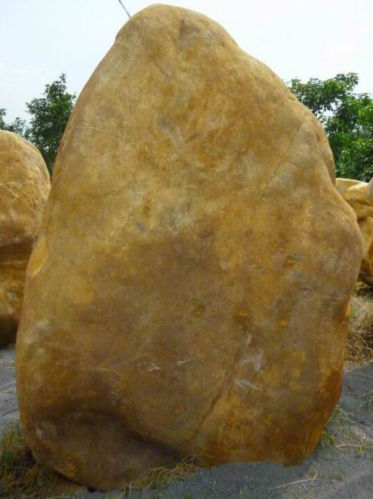 （二）沿途设置太阳能LED景观灯柱（路标指引）根据公园现场环境及沿途路线光线情况，在步道的沿途，竖立 7 支太阳能景观灯柱，以简洁文字表述健康宣传意识，对步道方向路线做出指引。（太阳能景观灯柱减少通电线路的施工限制、对公园原有绿化基本不影响，节能环保、晚上辅助公园照明及闪亮字体，可以达到市民全天锻炼都可以感受到健康意识宣传的效果）。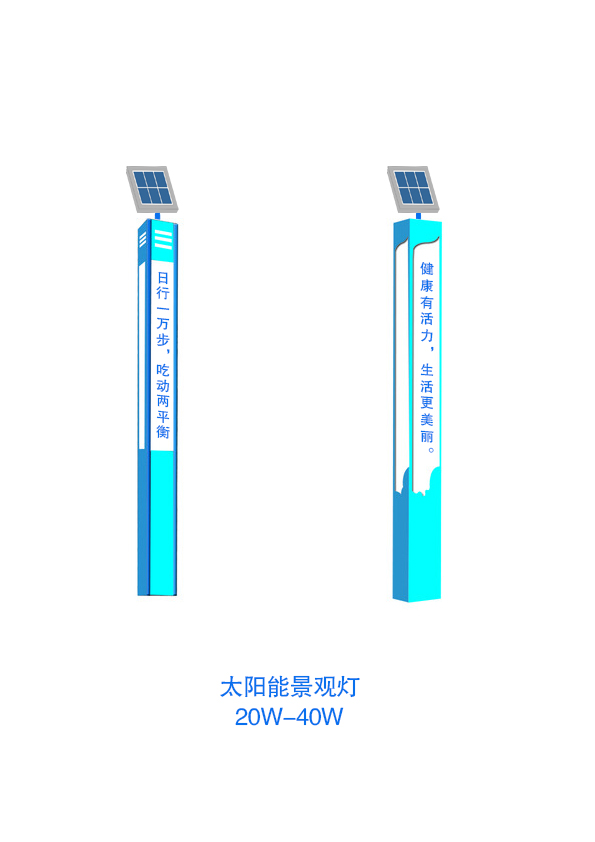 灯柱初步设计：250*250*3000mm，镀锌钢板厚度不少于2mm，镀锌板材包边宽度为3cm，透光灯罩用白色亚克力板的厚度3mm，宣传标语字体用贴广告胶纸字，光源24w的LED灯管。设计参考图：太阳能电池组件：PV 2*120WP/17.5V                使用寿命20-25年蓄电池：太阳能专用储能铅酸胶体蓄电池质保三年1PCS*120AH/12V光源：24w的LED灯管控制器：太阳能专用控制器：10A/24V，智能控制系统，具有光控、时控和对蓄电池的过充过放保护功能等，自带MPPT弱光充电，防水型带恒流源。蓄电池埋地箱：12V120AH地埋箱系统工作方式：6小时/天，5个阴雨天；参考峰值日照：6小时/天；适用温度范围：-5℃-50℃；质量保质：三年太阳能光源    太阳能板采用单晶硅能源板，外观尺寸不小于30*50cm。天阳能电源为80w的太阳能蓄电池。安装基本要求（1）地基架坑尺寸：宽度500*500mm，深度600mm （2）电池箱坑尺寸：宽度500*500mm，深度600mm标注距离：在LED灯柱下面标注从起点到灯柱所在位置的距离（米）。灯柱宣传标语：宣传标语内容为固定，灯柱有四面（共使用2条内容的标语，相对两面用同一内容的标语），字体及颜色由广告公司设计样式提供3款供我方研究确定。定期体检，掌握自己身体情况投资健康是最大的回报每天保证7—8小时睡眠坚持少盐、少油、低糖饮食多吃蔬果、水果和薯类每天食用奶类、豆类及其制品食不过量，保持健康体重少静多动，动则有益，贵在坚持日行一万步，吃动两平衡保持良好心理状态，自信乐观戒烟越早越好少饮酒，不酗酒能吃药就不打针，能打针就不输液 不在公共场所吸烟、吐痰安装示意图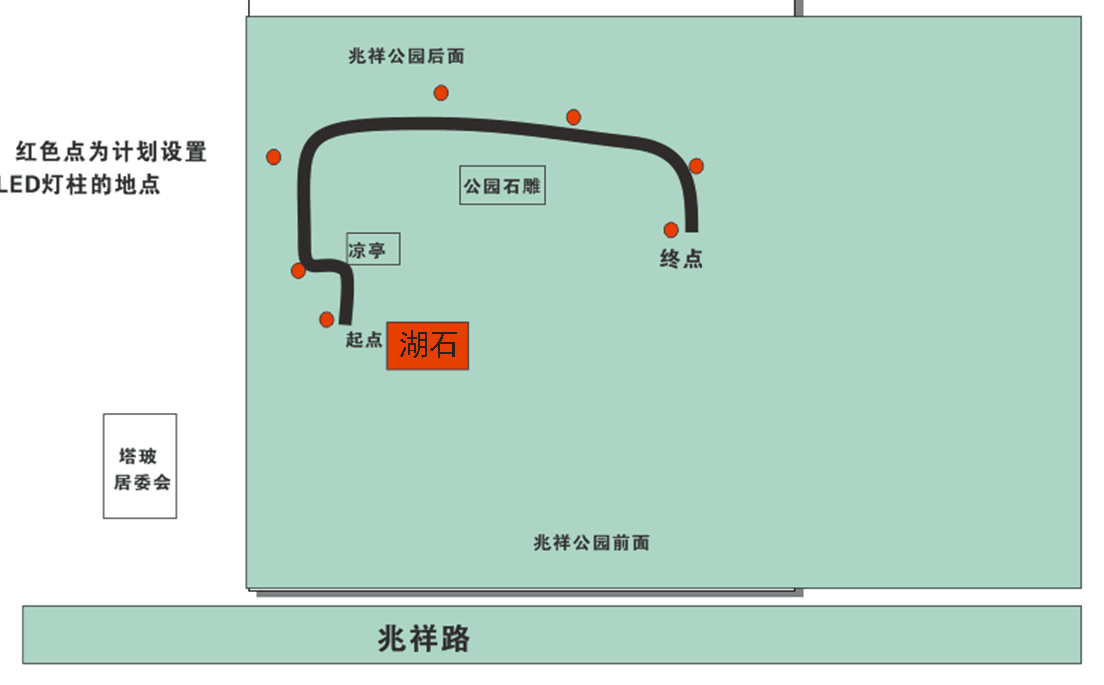 项目其他要求1.保质要求。项目公司保证项目所有物料质量合符国家标准，并注明使用期。自验收合格之日起，一年内保修。2.安全性要求。项目公司负责施工安全，要提供成熟安全应对方案。一是施工过程不能破坏公园其他公共设施，特别是地下电缆、电线、水管等设施，若出现破坏现象，由施工方负责。二是项目公司负责物料日常使用的安全性。3.维护及时要求。项目公司在接到公园、居委会对物料损坏投诉一周内，要完成维护。 采购人项目名称数量控制金额（人民币）佛山市健康教育与促进中心佛山市塔坡社区兆祥公园健康步道建设项目1项7万元（含材料、人工、安装、搬运送、税费等全包）采购人名称地址联系人联系电话佛山市健康教育与促进中心佛山市影荫路3号公共卫生大楼10楼健康促进科何小姐0757-83300091